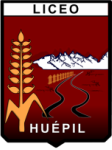 PAUTA PROYECTO DE INVESTIGACIÓN Y EXPOSICIÓN ORALObjetivos: Investigar en diversas fuentes electrónicas sobre literatura chilena, que contribuye a establecer los rasgos identitarios histórico sociales de nuestro país.Redactar informe sobre tema investigado.Elaborar un PPT sobre el tema, en el que sintetice su investigación.Exponer su trabajo ante el curso.INSTRUCCIONES GENERALESEste proyecto de investigación tiene varios pasos o etapas, por lo que se desarrolla en un tiempo extendido. Será explicado en detalle en la primera clase virtual del mes de agosto. Se solicita responsabilidad, autonomía y trabajar de forma armoniosa con su equipo. Durante todo el proceso, usted puede realizar consultas vía WhatsApp para clarificar dudas o si necesita que se revisen sus avances, tanto a la docente de la asignatura como a la educadora diferencial.En las clases virtuales se irá monitoreando los avances y clarificando las dudas que puedan surgir, además de que en ellas se socializan los instrumentos de evaluación de cada paso o etapa.PASOS O ETAPAS PARA DESARROLLAR PROYECTO DE INVESTIGACIÓNDEL 7 DE AGOSTO AL 14 DE AGOSTOOrganicen su equipo de trabajo en forma virtual (máximo 4 a 5 estudiantes).Seleccionen tema de investigación, escoja entre las siguientes opciones:Literatura indigenistaLiteratura colonial (chilena).Primeros escritores chilenos y su aporte a la literatura y cultura del país.Definan los objetivos que guiarán su investigación y exposición sobre el tema. (Planificar sus tiempos y tareas para poder cumplir con lo acordado dentro de los plazos).DEL 17 DE AGOSTO AL 4 DE SEPTIEMBREIndaguen en distintas fuentes electrónicas confiables, recuerden registrar las fuentes consultadas.Redacten su informe de investigación sobre el tema que escogieron considerando: portada, índice, introducción, cuerpo de la investigación (desarrollo), conclusiones, linkografía.Revisar el instrumento de evaluación con la cual se revisará el informe y que se socializó en clases virtuales.Envíen, vía correo electrónico o WhatsApp, su informe para revisión y retroalimentación.DEL 10 AL 12 DE SEPTIEMBREEnvío de retroalimentación sobre su informe por parte de la docente.DEL 21 DE SEPTIEMBRE AL 25 DE SEPTIEMBRERevisar el reporte enviado por la docente, y considerar las sugerencias de mejora. Pueden hacer las correcciones necesarias a su informe de investigación, considerando las indicaciones que se le entreguen y volver a enviar el archivo al correo de la docente, para su revisión final.DEL 28 DE SEPTIEMBRE AL 09 DE OCTUBRESinteticen su investigación considerando la información más relevante sobre el tema seleccionado y, con ello, elaboren un PPT empleando diversidad de recursos. Recuerde que un PPT debe ser atractivo visualmente y no tener tanto texto, sino conceptos e ideas claves que ustedes desarrollarán en su exposición.Envíen su PPT para revisión y retroalimentación.DEL 13 AL 16 DE OCTUBREEnvío de retroalimentación sobre su PPT por parte de la docente.DEL 19 DE OCTUBRE AL 23 DE OCTUBRERevisar el reporte enviado por la docente, y considerar las sugerencias de mejora. Pueden hacer las correcciones necesarias a su PPT, considerando las sugerencias que se le entreguen y volver a enviar el archivo al correo de la docente, para su revisión final y posterior exposición.DEL 26 AL 28 DE OCTUBRE. PRIMERA RONDA DE EXPOSICIONES.DEL 02 AL 04 DE NOVIEMBRE. SEGUNDA RONDA DE EXPOSICIONES.Cada equipo de trabajo deberá realizar la exposición de su investigación. Si cuando corresponda exponer, hemos retornado a clases presenciales, lo hará en sala; de lo contrario, en forma virtual y, para ello, hay dos opciones disponibles:Que su equipo grabe previamente la exposición oral, con apoyo de PPT y la envíen al correo electrónico de la docente para revisión y así compartirla con el curso en una clase virtual (esto en el caso de que su internet sea muy inestable).En clase virtual asignada, exponer con su equipo ante el curso con apoyo de PPT en directo.Después de la exposición oral, realizar autoevaluación de su proyecto de investigación, según formato que se le entregará oportunamente, el cual fue socializado y acordado en clases virtuales. Enviarlo a la docente por correo electrónico o WhatsApp.DEL 09 AL 11 DE NOVIEMBRERetroalimentación final de los proyectos de investigación en clase virtual o presencial (si ya hemos retornado a ellas).